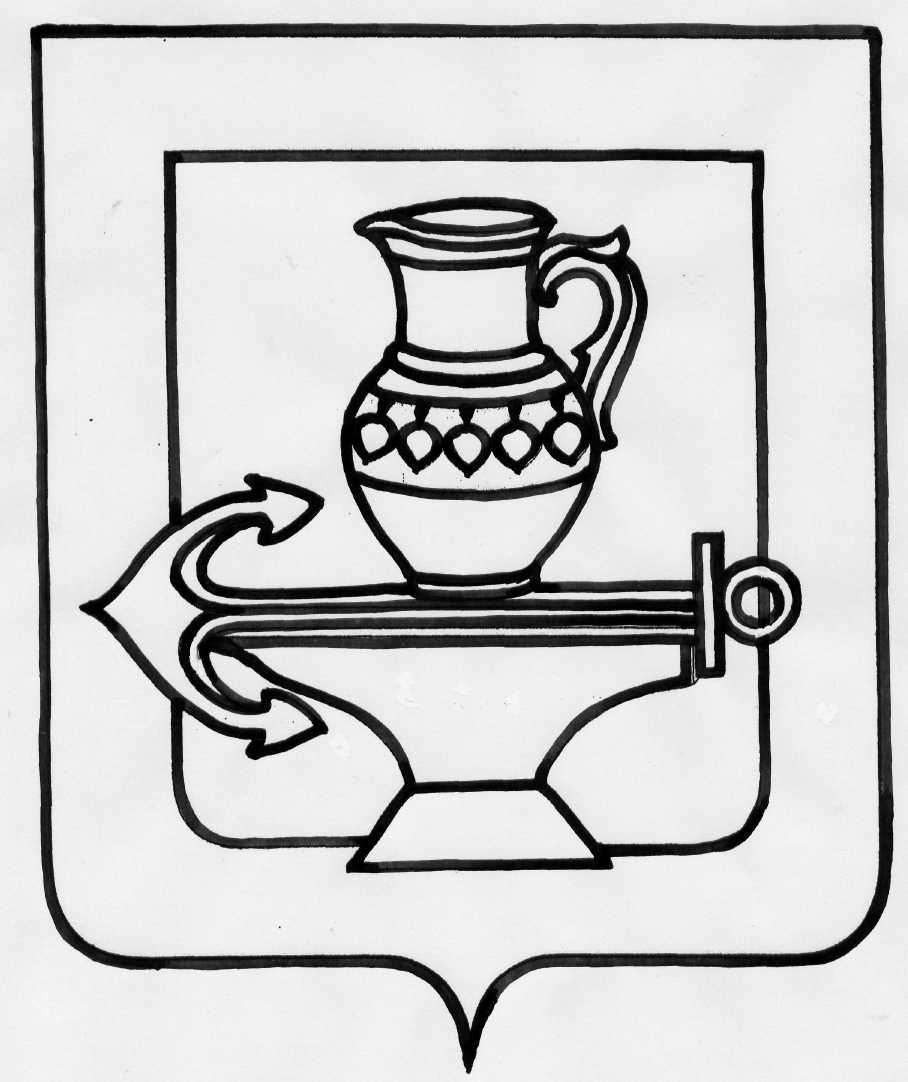 Совет депутатов сельского поселения  Ленинский  сельсовет  Липецкого муниципального района Липецкой области Российской Федерациитретья сессия пятого созываРЕШЕНИЕ «19» октября 2015 года                                                                                                           № 11О досрочном сложении полномочий депутата Совета депутатовсельского поселения Ленинский сельсовет Липецкого муниципального районаЛипецкой области Российской Федерации   Рассмотрев заявление Чеботарева Юрия Николаевича о досрочном сложении полномочий депутата Совета депутатов сельского поселения Ленинский сельсовет Липецкого муниципального района Липецкой области Российской Федерации, в соответствии с Федеральным законом от 06.10.2003 № 131-ФЗ «Об общих принципах организации местного самоуправления в Российской Федерации», Уставом сельского поселения Ленинский сельсовет, учитывая мнения постоянных депутатских комиссий, Совет депутатов сельского поселения Ленинский сельсоветРЕШИЛ:   1. Досрочно прекратить осуществление полномочий депутата Совета депутатов сельского поселения Ленинский сельсовет Липецкого муниципального района Липецкой области Российской Федерации Чеботарева Юрия Николаевича на основании его письменного заявления.   2. Настоящее решение вступает  в силу со дня его принятия.Председатель Совета депутатовсельского поселенияЛенинский сельсовет                                                                                                И.И. Жуков